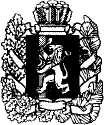 АДМИНИСТРАЦИЯ МАНСКОГО РАЙОНА КРАСНОЯРСКОГО КРАЯПОСТАНОВЛЕНИЕО внесении изменений в постановление администрации Манского района от 30.07.2015 № 613 «Об утверждении перечня муниципальных программ Манского района на 2016 год и плановый период 2017-2018 годов»В соответствии с постановлением администрации Манского района от 10.10.2014 года № 1111 «Об утверждении Порядка принятия решений о разработке муниципальных программ Манского района,                             их формировании и реализации», руководствуясь п.1 ст.33 Устава района, администрация Манского района ПОСТАНОВЛЯЕТ:1. Внести следующие изменения в постановление администрации Манского района от 30.07.2015 № 613 «Об утверждении перечня муниципальных программ Манского района на 2016 год и плановый период 2017-2018 годов»:1.1. Приложение к постановлению изложить в новой редакции согласно приложению.2. Постановление вступает в силу после официального опубликования.И.о. руководителя администрации района                                                              С.А.Орешенко                                                                                                                                           Приложение                                                                                                                                           к постановлению администрации                                                                                                                                            Манского района                                                                                                                                           от 20.10.2015 № 809Перечень муниципальных программ Манского района на 2016 год и плановый период 2017-2018 годовНачальник отдела экономики и планированияфинансового управления администрации Манского района                                                                                                                Н.Н.Климосенко20.10.2015с.Шалинское№ 809№ п/пНаименование муниципальной программыОтветственный исполнитель муниципальной программыСоисполнители муниципальной программы Подпрограммы и отдельные мероприятия муниципальной программы 01«Развитие образования в Манском районе»Управление образования администрации Манского района1.Управление социальной защиты населения администрации Манского района.2. КУМИ 01.1. Развитие дошкольного, общего и дополнительного образования.01.2. Обеспечение жизнедеятельности образовательных учреждений Манского района.01.3. Одаренные дети.01.4.. Развитие кадрового потенциала отрасли образования Манского района.01.5.. Организация отдыха, оздоровления и занятости в летнее время детей и подростков Манского района. 01.6.. Реализация переданных государственных полномочий по опеке и попечительству в отношении несовершеннолетних.01.7..Обеспечение жильем детей-сирот.01.8.. Обеспечение условий реализации муниципальной программы и прочие мероприятия.02.«Система социальной защиты населения Манского района»Управление социальной защиты населения администрации Манского района02.4. Повышение качества и доступности социальных услуг населению.02.5. Обеспечение своевременного и качественного исполнения переданных государственных полномочий по приему граждан, сбору документов, ведению базы данных получателей социальной  помощи и организации социального обслуживания.03.«Развитие культуры и туризма»Администрация Манского районаУправление социальной защиты населения администрации Манского района03.1.Сохранение культурного наследия.03.2.Поддержка искусства и народного творчества.  03.3.Обеспечение условий реализации программы и прочие мероприятия.  03.4. Развитие внутреннего и въездного туризма.04.«Молодежь Манского района в XXI веке»Администрация Манского районаУправление образования администрации Манского района04.1.Вовлечение молодежи Манского района в социальную практику.04.2.   Патриотическое воспитание молодежи Манского района.04.3. Обеспечение жильем молодых семей в Манском районе.05.«Развитие физической культуры и спорта  Манского района»Администрация Манского района1. Управление социальной защиты населенияадминистрации Манского района2. Управление образования администрации Манского района05.1. Развитие массовой физической культуры и спорта.05.3. Развитие дополнительного образования физкультурно-спортивной направленности.05.4. .Обеспечение реализации программы и прочие мероприятия.06.«Защита населения и территории Манского района от чрезвычайных ситуаций природного и техногенного характера»Администрация Манского района06.2. Повышение уровня антитеррористической защищенности муниципальных учреждений.06.3. Создание на территории Манского района комплексной системы своевременного оповещения и информирования населения об угрозе возникновения или возникновении чрезвычайных ситуаций, своевременное доведение до населения информации, касающейся безопасности жизнедеятельности.06.4. Обеспечение реализации программы и прочие мероприятия. 07.«Управление муниципальными финансами»Финансовое управление администрации Манского района.07.1. Создание условий для эффективного и ответственного управления муниципальными финансами, повышения устойчивости бюджетов сельсоветов Манского района.07.2. Управление муниципальным долгом Манского района.07.3. Обеспечение реализации муниципальной программы и прочие мероприятия.08.«Реформирование и модернизация жилищно-коммунального хозяйства и повышение энергетической эффективности»Муниципальное казенное учреждение «Служба Заказчика»08.1. Развитие и модернизация объектов коммунальной инфраструктуры.08.2.Организация проведения капитального ремонта общего имущества в многоквартирных домах, расположенных на территории Манского района.08.4.Обеспечение реализации муниципальной программы и прочие мероприятия.09.«Развитие транспортной системы»Муниципальное казенное учреждение «Служба Заказчика»09.1. Содержание и ремонт межпоселенческих дорог.09.2. Организация пассажирских перевозок на территории Манского района.10.«Управление муниципальным имуществом муниципального образования Манского района»Комитет по управлению муниципальным имуществом Манского района10.1. Развитие земельных и имущественных отношений.10.2. Управление муниципальным имуществом.10.3. Обеспечение реализации программы и прочие мероприятия.11.«Поддержка и развитие субъектов малого и среднего предпринимательства и формирование благоприятного инвестиционного климата на территории Манского района»Финансовое управление администрации Манского района.13.«Охрана окружающей среды»Муниципальное казенное учреждение «Служба Заказчика»13.1.Обращение с отходами на территории Манского района.14.«Развитие агропромышленного комплекса Манского района»Управление сельского хозяйства администрации Манского района.Администрация Манского района14.1. Развитие агропромышленного комплекса Манского района.14.2. Улучшение жилищных условий молодых семей и молодых специалистов в Манском районе.14.3. Организация проведения мероприятий по отлову, учету, содержанию и иному обращению с безнадзорными животными.14.4. Обеспечение реализации программы и прочие мероприятия.